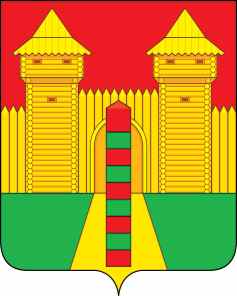 АДМИНИСТРАЦИЯ  МУНИЦИПАЛЬНОГО  ОБРАЗОВАНИЯ «ШУМЯЧСКИЙ   РАЙОН» СМОЛЕНСКОЙ  ОБЛАСТИП О С Т А Н О В Л Е Н И Еот   23.05.2024г.    № 264          п. ШумячиВ соответствии с Земельным кодексом Российской Федерации, Федеральным законом от 25.10.2001г. № 137-ФЗ «О введении в действие Земельного кодекса Российской Федерации», приказом Федеральной службы государственной регистрации, кадастра и картографии от 19 апреля 2022г.                       № П/0148 «Об утверждении требований к подготовке схемы расположения земельного участка  или земельных участков на кадастровом плане территории и формату схемы расположения земельного участка или земельных участков на кадастровом плане территории при подготовке схемы расположения земельного участка или земельных участков на кадастровом плане территории в форме электронного документа, формы схемы расположения земельного участка или земельных участков на кадастровом плане территории, подготовка которой осуществляется в форме документа на бумажном носителе», на основании заявления Чупина Александра Владимировича от 21.05.2024г. (регистрационный № 579 от 21.05.2024г.)	Администрация муниципального образования «Шумячский район» Смоленской области	П О С Т А Н О В Л Я Е Т:1. Утвердить прилагаемую схему расположения земельного участка на кадастровом плане территории из категории земель - земли населенных пунктов, площадью 745 кв. м., в том числе в охранной зоне 67:24-6,681 - 121 кв. м., расположенного по адресу: Российская Федерация, Смоленская область, Шумячский район, Шумячское городское поселение, поселок Шумячи, ул. Советская, д.39.2. Земельный участок, указанный в пункте 1 настоящего постановления, расположен в территориальной зоне Ж1, в пределах кадастрового квартала 67:24:0190220 и образован путем перераспределения земель, находящихся в государственной собственности и земельного участка с кадастровым номером 67:24:0190220:23, находящемся в собственности Чупина Александра Владимировича.3. Определить вид разрешенного использования земельного участка, указанного в пункте 1 настоящего постановления - «под общественную застройку».4. Определить, что Чупин А.В. имеет право на обращение без доверенности с заявлением об осуществлении государственного кадастрового учета, указанного в пункте 1 настоящего постановления земельного участка.5. Срок действия настоящего постановления составляет два года.Об утверждении схемы расположения земельного участка на кадастровом плане территорииГлава муниципального образования «Шумячский район» Смоленской областиД.А. Каменев